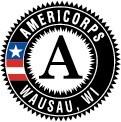 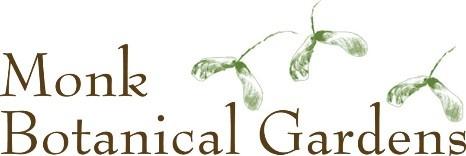 POSITION DESCRIPTION				Position: AmeriCorps Member / Horticulture Intern	Reports to: Horticulture & Grounds Manager Status:  May-Aug quarter time 450-hour AmeriCorps position					Pay Scale: AmeriCorps Living Allowance & Education Award for 450-hour quarter time positionDuties and Responsibilities:Responsible for development, implementation and execution of Garden Priority project.Provide educational tours and programs to the publicProvide visitors to the Gardens with information and supportProvide onsite support to summer volunteer work crews and gardening volunteersPlant and maintain a variety of woody and herbaceous plants including pruning, deadheading, weeding, apply mulch and soil amendments, transplanting, dividing perennials, watering, fertilizing, hauling brush, mowing, raking and pest controlOperate and perform routine maintenance on power equipment needed for grounds workUse herbicides safely and according to directions to control invasive plantsAttend and participate in required AmeriCorps trainings and meetingsComplete and submit all AmeriCorps timesheets and reports in a professional and timely mannerAssist with educational events and workshopsWork Hours: Daytime, some weekends and evening hours.Education and/or Work Experience:  Experience working on teams is desirable. Candidate must have a valid driver’s license.Other Qualifications:Able to work independently and within small work teamsGood interpersonal skillsFriendly and outgoingAttention to detailSelf-motivated and hardworkingPassion about people, nature and educationPhysical Requirements:Able to stand, bend, kneel, climb, reach, pull, push, sit, grab, and lift and carry (up to 50 lbs) on a daily basis in all weather conditions Able to operate equipment, such as mowers, lawn tractorsAble to use hand pruners, loppers, hand saws and backpack sprayersTo apply:  Send resume and cover letter via email to mashbeck@monkgardens.org. Questions call 715-261-6309.